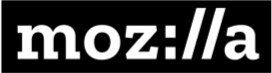 Mozilla Corporation Grant AgreementTerms and ConditionsThis grant agreement and any attachments or addenda hereto (“Agreement”) is entered into between Mozilla and Grantee. The grant is to be used solely for the purposes described in Attachment A (the “Project”), except with Mozilla’s prior written permission. Mozilla may decide at its own discretion to provide grants for future phases of the Project as an addendum to this Agreement.(a) 	Grantee is an individual or organization duly organized and validly existing under the laws of the United States or of a foreign jurisdiction. (b) 	Except as authorized by Mozilla in advance and in writing, Grantee will utilize the grant's proceeds exclusively for the Project and only in accordance with the budget included in Attachment A, if any.(c) 	The grant is in the total amount listed as the grant amount on the first page of this Agreement, shall be paid at the times and amounts indicated as installment dates and amounts on that page, and must, unless Mozilla approves an extension of the Grant Term in writing, be expended by the end of the Grant Term listed on that page, if any.  If no Grant Term is listed, the Grant Term shall continue until the grant funds are spent in full or this Agreement is terminated.  (d) 	Grantee must notify Mozilla immediately in writing if any funds remain at the conclusion of the Grant Term, or if Grantee becomes aware of any use of grant funds in violation of this Agreement, or any other breach of this Agreement.  At Mozilla’s request, Grantee will report in writing to Mozilla as to the uses to which it has put Mozilla's grant and will provide promptly such additional information, reports and documents as Mozilla may request. (e) 	This grant is earmarked for the Project (unless Attachment A expressly allows the grant to be used for Grantee’s general support) and as described in Grantee’s funding proposal and related correspondence. It is not earmarked for transmittal to any other entity or person, and Grantee reserves the right to change subgrantees or subcontractors, if any, as necessary to accomplish the Project. Grantee accepts and will discharge full control of the grant and its disposition and responsibility for complying with this Agreement's terms and conditions.(f) 	Grantee understands and agrees that determining the appropriate tax treatment of the grant on Grantee’s tax returns is solely Grantee’s responsibility.  Grantee should consult the IRS, other relevant taxing authorities, or a tax advisor for compliance.  Mozilla reserves the right to make its own determination as to whether it must file U.S. information returns, or withhold U.S. tax, with respect to the grant funds (or take similar steps under the laws of other relevant jurisdictions).  Grantee will, prior to receiving the grant, provide Mozilla with any information Mozilla reasonably requests in order for Mozilla to comply with tax withholding and reporting requirements imposed under U.S. law or under the laws of other relevant jurisdictions as Mozilla understands them.  Grantee acknowledges that Mozilla may be required under U.S. law to withhold some of the grant funds. (g) 	Grantee agrees that it will maintain records pertaining to its use of Mozilla grant funds for at least two years after they are spent.  Grantee will provide Mozilla with reasonable access to review relevant records for the purpose of evaluating the expenditure of grant funds and ensuring compliance with the terms of the grant and this Agreement.(h)	Subject to this Agreement, Grantee hereby grants to Mozilla a non-exclusive, worldwide, royalty-free, non-sublicensable and non-transferable license to use Grantee’s trademarks, trade names and logos solely in connection with this award and promotion of the MOSS awards program, if any.(i)	Any uses of any Mozilla name or logo must be approved in advance in writing by a Mozilla representative. If Grantee wishes to use a Mozilla name or logo in connection with the grant, please contact the Mozilla Contact Person named above. Grantee shall not state or imply that Mozilla endorses Grantee’s activities or statements without Mozilla’s express written consent.(j) 	Grantee hereby agrees to indemnify and hold harmless Mozilla and its directors, officers, employees, agents and affiliates from and against any damages, claims, or liability resulting from Grantee’s use of the grant funds.  (k)  If Grantee is an individual, Grantee is not permitted to use any portion of the grant funds for personal support if that portion is allocated to other expenses of the Project described in Attachment A.  (l)  	Mozilla reserves the right, in its sole discretion, to discontinue grant funding if it is not satisfied with the progress of the Project.  In the event of discontinuation of the grant funding or at the end of the Grant Term, any unexpended funds shall be immediately returned to Mozilla, unless Mozilla has agreed in writing to an alternative use of the unused funds.(m) 	In the event that Grantee spends any grant funds for purposes other than the Project, or otherwise breaches this Agreement, Mozilla may, in its sole discretion, do any and all of the following: (1) temporarily suspend or permanently cease further grant payments; (2) require Grantee to immediately return any uncommitted or misspent grant funds to Mozilla; or (3) terminate this Agreement.  (n)	Grantee and Mozilla agree that, as between Grantee and Mozilla, all copyright, patent, and other proprietary interests in materials produced in the course of the Project shall be owned by the Grantee.  To ensure the widest possible distribution of such materials and ensure that they remain generally available to the public, Grantee will release code created during the Project under an open source license.  (o) 	This Agreement is governed by the laws of the State of California (excluding its conflict-of-laws principles), and the exclusive venue for any related dispute shall be the courts in Santa Clara County, California. Each of the parties agrees and submits itself to the exclusive jurisdiction and venue of such courts for such purpose.(p) 	Grantee represents that its proposal to Mozilla, if any, and any other information provided to Mozilla about its activities and about the Project to be funded under this Agreement are accurate and do not omit any facts that would make that information materially misleading.(q) 	The parties do not intend to create a joint venture or employment or agency relationship, and the grant and this Agreement do not represent a payment for services rendered to Mozilla. Rather, the grant is intended to support the Grantee in its pursuit of the Project in furtherance of its own goals.(r)	This Agreement supersedes any prior oral or written understandings or communications between the parties and constitutes the entire agreement of the parties with respect to the subject matter. It is not intended to create rights enforceable by any third-party beneficiaries. This Agreement may not be amended or modified, except in writing signed by both parties.I declare that I am authorized to sign this agreement on behalf of the party on behalf of which I am signing below, and all representations made in this Agreement by that party are true and correct to the best of my knowledge.  For Grantee:		 For Mozilla Corporation:____________________________ 		____________________________ (Signature of Principal Officer) 			(Signature of Principal Officer) ____________________________	 	____________________________ (Print Name) 						(Print Name) ____________________________ 		____________________________ (Title/Position) 						(Title/Position) ____________________________		____________________________(Date)							(Date) ATTACHMENT APurposes of GrantMilestone 1 (September 2020)Software deliverables:Automatic full-mesh firmware upgrade system: Make firmware upgrades, for a single node, possible from the LimeApp.Add a screen to the LimeApp for firmware upgrade with the possibility to select an official release or to manually upload a firmware.Add a banner to the LimeApp to display that a new version is available.Add firmware metadata to allow local validation that the firmware is for the proper device.Deploy and test the procedure in real world scenario.Historical Mesh Network Performance Dashboard: Make the Community Mini Server upgradableMiniserver image release with upgrade system integration.Automated Lime-App integration testing (selenium)Documentation deliverables:Printable Web How-To Tutorial: First steps of LRs assembly (In Spanish)Printable Web How-To Tutorial: Creating or Joining a Network with the LimeApp (In Spanish)Translations for existing Audiovisual material: “Mounting a LibreRouter node on a wall” (English and Portuguese)Milestone 2 (December 2020)Software deliverables:Automatic full-mesh firmware upgrade system: Make firmware upgrades, for the entire mesh network, possible from the LimeAppAdd known neighbors registry at each node. Neighbors must be autodiscovered and appended to the registry. Make this information available to the network.Add a screen to the LimeApp showing current availability of mesh nodes.Add a screen to the LimeApp to follow-up firmware upgrade sanity checks and progression.Historical Mesh Network Performance Dashboard: Make the Community Mini Server upgradableCreate testing environment plus automations for Mini Server releasesCreate support scripts for Mini Server image updatesHistorical Mesh Network Performance Dashboard: Ship the Community Hub to the Mini Server.CommunityHub packaging and release for new environment.Mini Server image release with CommunityHub and support scripts.Documentation deliverables:Printable Web How-To Tutorial: How to use the LimeApp (In Spanish)Step by Step tutorial for 2 Frequent Technical Support queries.Audiovisual How-To Tutorial: First steps of LRs assembly (In Spanish)Translations for Printable Web How-To Tutorial: First steps of LRs assembly (English and Portuguese)Translations for Audiovisual How-To Tutorial: First steps of LRs assembly (English and Portuguese)AudioVisual How-To Tutorial: Creating or Joining a Network with the LimeApp (In Spanish)Translations for Printable Web How-To Tutorial: Creating or Joining a Network with the LimeApp (English and Portuguese)Translations for AudioVisual How-To Tutorial: Creating or Joining a Network with the LimeApp (English and Portuguese)Translation of pre-existing booklets.“Community and decentralized free networks” in PortuguesePlanning a Community network¨ in English and Portuguese¨Mapping a free and community network¨ in Portuguese“Mounting a LibreRouter Node” in English and PortugueseMilestone 3 (March 2021)Software deliverables:Automatic full-mesh firmware upgrade system: Make firmware upgrades, for the entire mesh network, possible from the LimeAppAdd a screen to the LimeApp tu purge dead/old nodes from the registry.Deploy and test the procedure in a real world scenario to get feedback from Community Networks.Historical Mesh Network Performance Dashboard: Add time-series based performance metrics.Create metapackage for prometheus plus grafana with custom configuration.Create a LibreMesh app that push data to prometheus.Miniserver image release with prometheus, grafana and os data collector.Stand-alone Remote Support Mechanism: Develop an access-key exchange mechanism with the existing SoporteRemoto server.Add script to connect (and disconnect) the LibreRouter to the support VPN (librenet6, a mesh tunnel broker).Develop a secure key exchange mechanismDocumentation deliverables:Printable Web How-To Tutorial: How to diagnose network issues with the LimeApp (In Spanish)AudioVisual How-To Tutorial: How to diagnose network issues with the LimeApp (In Spanish)Printable Web How-To Tutorial: How to upgrade the firmware using the LimeApp (In Spanish)AudioVisual How-To Tutorial: How to use the LimeApp (In Spanish)Translations for Printable Web How-To Tutorial: How to use the LimeApp (English and Portuguese)Translations for Audiovisual How-To Tutorial: How to use the LimeApp (English and Portuguese)Translation of pre-existing and new web sites content.Milestone 4 (Jun 2021)Software deliverables:Historical Mesh Network Performance Dashboard: Add processing of performance related logs.Create metapackage for ELK (elasticsearch, logstash, kibana, or similar software) with custom configuration.Create a LibreMesh app that push logs to ELK.Miniserver image release with ELK.Stand-alone Remote Support Mechanism: Add a screen for requesting remote support at the LimeApp.Develop the request form interface.LimeApp component and back end support to give internet connection to the LibreRouter with a mobile phone through hotspot/wifi zoneDocumentation deliverables:Documentary short film on the use of LibreRouter technologyAudioVisual How-To Tutorial: How to upgrade the firmware using the LimeApp (In Spanish)Translations for Printable Web How-To Tutorial: How to upgrade the firmware using the LimeApp (English and Portuguese)Translations for Audiovisual How-To Tutorial: How to upgrade the firmware using the LimeApp (English and Portuguese)Translations for Printable Web How-To Tutorial: How to diagnose network issues with the LimeApp (English and Portuguese)Translations for Audiovisual How-To Tutorial: How to diagnose network issues with the LimeApp (English and Portuguese)Update web sites development and multi-language supportStep by Step tutorial for 8 Frequent Technical Support queries.“Grantee”“Mozilla”Name of Organization/IndividualAsociacion Civil AltermundiTax ID (CUIT): 30-71498982-7Mozilla CorporationContact Person Name:Santiago PiccininiMehan JayasuriyaContact Person Email Address:spiccinini@altermundi.netmehan@mozillafoundation.orgAddress (street address, city, state/province, postal code & country):AV. LAS ACACIAS S/N SC U-205 MZ 68, José de la Quintana, Córdoba, Argentina Postal code 5189331 E. Evelyn Ave.Mountain View, CA 94041 USATelephone number:650-903-0800U.S. Person for U.S. Tax Purposes:    [   ] Yes     [ X  ] NoU.S. Person for U.S. Tax Purposes:    [   ] Yes     [ X  ] NoU.S. Person for U.S. Tax Purposes:    [   ] Yes     [ X  ] NoGrant amount: $110,500Grant amount: $110,500Grant amount: $110,500Grant Term: One year from date of executionGrant Term: One year from date of executionGrant Term: One year from date of executionInstallment dates and amounts:  $40,000 to be invoiced upon signing of the contract$23,500 to be invoiced upon delivery and Mozilla’s acceptance of Milestone 1$23,500 to be invoiced upon delivery and Mozilla’s acceptance of Milestones 2 and 3$23,500 to be invoiced upon delivery and Mozilla’s acceptance of Milestone 4Please submit an invoice to mozillaUS_invoicecapture@concursolutions.com with a cc toaccounting@mozilla.com and include a reference to “MOSS Grant, attention: Mehan Jayasuriya”Installment dates and amounts:  $40,000 to be invoiced upon signing of the contract$23,500 to be invoiced upon delivery and Mozilla’s acceptance of Milestone 1$23,500 to be invoiced upon delivery and Mozilla’s acceptance of Milestones 2 and 3$23,500 to be invoiced upon delivery and Mozilla’s acceptance of Milestone 4Please submit an invoice to mozillaUS_invoicecapture@concursolutions.com with a cc toaccounting@mozilla.com and include a reference to “MOSS Grant, attention: Mehan Jayasuriya”Installment dates and amounts:  $40,000 to be invoiced upon signing of the contract$23,500 to be invoiced upon delivery and Mozilla’s acceptance of Milestone 1$23,500 to be invoiced upon delivery and Mozilla’s acceptance of Milestones 2 and 3$23,500 to be invoiced upon delivery and Mozilla’s acceptance of Milestone 4Please submit an invoice to mozillaUS_invoicecapture@concursolutions.com with a cc toaccounting@mozilla.com and include a reference to “MOSS Grant, attention: Mehan Jayasuriya”Attachments: Attachment AAttachments: Attachment AAttachments: Attachment A